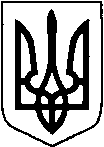 КИЇВСЬКА ОБЛАСТЬТЕТІЇВСЬКА МІСЬКА РАДАVІІІ СКЛИКАННЯДВАДЦЯТЬ ДРУГА СЕСІЯ   Р І Ш Е Н Н Я
 01 серпня 2023 року                                                №  995 -22-VIIІ
Про розірвання та укладання попередніх  договорів оренди на користування земельними ділянками по Тетіївській міській раді.                     Розглянувши заяви СТОВ «Черепин», Корчака Р.В., ПП «Смарагд»,  керуючись Земельним кодексом України та Законом України «Про місцеве самоврядування в Україні», Законом України «Про оренду землі», статті 288 Податкового кодексу України та в інтересах Тетіївської  міської територіальної громади, Тетіївська міська радаВИРІШИЛА :  1. Розірвати попередній договір оренди № 163 від 23.03.2023 року на земельну ділянку  за межами с. Черепин площею 2,5096 га (невитребувана земельна частка (пай) номер по схемі 278) кадастровий номер 3224688200:06:002:0008 з:СТОВ «Черепин»  з 01.07.2021 року у зв'язку з оформленням спадщини Адашкіним Геннадієм Леонтійовичем. 2. Розірвати попередній договір оренди № 278 від 23.03.2023 року на земельну ділянку  в м. Тетієві по вул. Соборній, 62 площею 0,0022 га  з:Корчаком Романом Володимировичем  з 01.07.2023 року у зв'язку з припиненням підприємницької діяльності. 3.  Розірвати попередній договір оренди № 274 від 23.03.2023 року на земельну ділянку  в м. Тетієві по вул. Соборній, б/н  площею 0,0054 га  з:Налбат Меланією Володимирівною з 01.07.2023 року у зв'язку з заключенням довгострокового договору оренди. 4.Укласти попередній договір оренди з суб”єктом підприємницької діяльності, що використовує землі комунальної власності Тетіївської міської ради за межами  с. Скибинці до реєстрації договорів згідно чинного законодавства      - з ПП «Смарагд» на земельну ділянку площею 2,0 га по вул. Покровській, 1-А під землі сільськогосподарського призначення (господарські будівлі та двори)   Нормативно грошова оцінка земельної ділянки становить 53062 грн 00 коп, встановити орендну плату в сумі 2122 грн 48 коп. в рік (4 % від нормативної  грошової оцінки). Термін дії договору з 01.07.2023 р. по 31.12.2023 року.5.Контроль за виконанням даного рішення покласти на постійну комісію з питань регулювання земельних відносин, архітектури, будівництва та охорони навколишнього середовища (голова комісії - Крамар О.А.) та на першого заступника міського голови Кизимишина В.Й.  Секретар міської  ради                                                    Наталія ІВАНЮТА